Итоговая	контрольная работа по английскому языку9 классПлан стандартизированной контрольной работыДля определения уровня подготовки учащихся в контрольной работе используются задания двух уровней – базовый и повышенный. Уровень сложности заданий определяется сложностью языкового материала и проверяемых умений, а также типом задания.Выполнение контрольной работы начинается с задания по аудированию.Аудиозапись включается два раза.. В задание по аудированию 1 включены задания на множественный выбор, которые позволяют оценить умение услышать и понять запрашиваемую информацию в звучащем тексте. Прослушав диалог, учащиеся выбирают верный ответ (из трёх предложенных) на вопрос или верное окончание предложения (из трёх предложенных). Ответ на каждое задание записывается в виде буквы.В блоке заданий по чтению используется аутентичный текст научно- популярного характера. Тематическое содержание текстов для аудирования и чтения определяется предметным содержанием речи, представленном в стандарте основного общего образования по иностранному языку и Примерных программах по иностранным языкам.В заданиях на проверку языковых навыков (грамматика) учащиеся выполняют подстановку в текст слов в правильной грамматической форме. В бланке записывается только форма данных слов прописными буквами под соответствующим номером. В задании на проверку языковых навыков (лексика) учащиеся выполняют подстановку в текст слов в правильной грамматической форме. В бланке записывается только форма данных слов прописными буквами под соответствующим номером Время на выполнение задания – 10 минут.Тематика задания письменной речи - социально-бытовая сфера общения: досуг и увлечения. Учащиеся должны написать сообщение для сайта, посвященного теме «Изучение английского языка», рассказав о себе (имя ивозраст), школе, в которой они учатся, своем хобби и иностранных языках, которые они изучают. Время на выполнение задания – 15 минут.Тематика задания устной речи – «Свободное время». Учащимся предлагается ответить на три вопроса.6. Система оценивания выполнения отдельных заданий и контрольной работы в целомЗа верное выполнение каждого задания с выбором ответа и с кратким ответом ученик получает 1 балл. Если в кратком ответе сделана орфографическая ошибка, ответ считается неверным.Перевод баллов в отметкуLISTENINGTask 1Listen to the audio and choose the correct answer to each statement.The Thames is called “liquid history” because  	many important events took place on it.many books and poems were written about it.it has both sea water and fresh water.The Thames is the longest river  	in the United Kingdom.in England.in Europe.A special celebration of “Old Father Thames” takes place  	in summer.in spring.in autumn.The first Thames Festival started with  	fireworks.an amazing high wire walk across the Thames.live music and dancingThis year	performers took part in the colourful parade. a) 15000b) 150c) 1500The Sunday night carnival is followed by  	sport competitions.beautiful fireworks.Lady Godiva’s performance.Task 2Listen to the audio again and complete the sentences. 	call it “liquid history”.The Thames was once a	river.Londoners of all ages go to the	.Lady	Godiva	lived	in	the	 	centuryREADINGTask 3Read the text and answer if the statements are true or false.Have you ever wanted to try Parkour in your city but never known how or whether it was safe to do so? Are you aged between 13 and 16? Then why not try one of the many workshops at Parkour Generations?Parkour Generations is an organization of free runners who have come together to provide training for all ages and levels that is safe and fun.Within the workshops our goal is to encourage and aid the participants to discover and improve their ability to move within any place and across any landscape as quickly, easily and gracefully as possible. Through a mixture of multipurpose training created to improve skills such as coordination, energy, awareness, balance and strength, as well as confidence and mental strength, we aim to bring about the beginning of a change within all the participants that will allow them to see themselves and their place in their surroundings in an entirely fresh and new way.Our brightly popular and very successful, tried and tested training includes a thorough warm up and warm down for each session, including a talk about why planning is necessary, and training that is made to meet the needs of the participants and to suit their level of ability. No one is left out and no one is asked to do anything they do not feel comfortable trying. Our instructors are some of the most experienced Parkour runners and instructors in the world. They hold many important qualification, are fully insured and are trained in first aid. All activities are carried out under the careful control of these expert individuals, who watch out for danger at all times.When you take part in a workshop, you need to bring with you, or wear some specific items. You should bring trainers, a T-shirt, a jacket, a jumper, tracksuit bottoms, a hat and a bag.Parkour Generations is for teenagers over 16 years of age.True	b) False	c) Not statedTeens who take part in Parkour are taught how to navigate easily around the city.True	b) False	c) Not statedParkour Generations intends to improve the physical state of their students.True	b) False	c) Not statedParkour helps people to look at themselves and their surroundings differently.True	b) False	c) Not statedThe training routine changes each time and has never been done before.True	b) False	c) Not statedIt is important when doing Parkour that you wear the clothing of cotton fabric.True	b) False	c) Not statedUSE OF ENGLISHTask 4Complete the text with correct grammar forms of the words given in the right.Task 5Complete the text with correct grammar and lexical forms of the words given in the right.WRITINGTask 6Write a short introduction for Learning English.com. Don’t forget to write aboutyour nameyour agewhere you studyyour hobbiesforeign languages you knowSPEAKINGSpeak about your free time. Don’t forget to say:whether you have a lot of free time, and why, or why not;what you enjoy doing in your free time;what your Sunday afternoons are like. You have to talk continuously.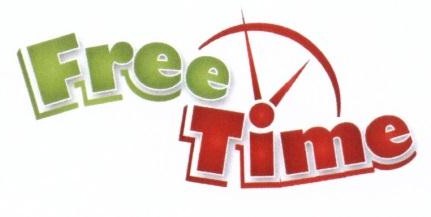 Критерии оценивания выполнения задания«Монологическое высказывание»(Максимум 10 баллов)789№ зада нияБлок заданий (содержательная линия)Проверяемый планируемый результатУровень сложностиТипзаданияВремя выполн ения(мин)Макси мальн ыйбалл1.Коммуникативные умения (вид речевойдеятельности –аудирование)Понимание основного содержания прослушанноготекстаБазовыйЗадание с выбором ответа461.Коммуникативные умения (вид речевойдеятельности –аудирование)Понимание запрашиваемой информации в прослушанномтекстеПовышенн ыйЗадание с записью краткого ответа642.Коммуникативные умения (вид речевойдеятельности –чтение)Понимание основного содержания прочитанного текстаБазовыйЗадание с выбором ответа642.Коммуникативные умения (вид речевойдеятельности –чтение)Понимание основного содержания прочитанного текстаПовышенн ыйЗадание с выбором ответа423.Языковые средства (грамматика)Грамматические навыкиупотребления нужной морфологической формы слова в соответствии с коммуникативной задачей в коммуникативнозначимом контекстеБазовыйЗадание с записью краткогоответа453.Языковые средства (грамматика)Грамматические навыкиупотребления нужной морфологической формы слова в соответствии с коммуникативной задачей в коммуникативнозначимом контекстеПовышенн ыйЗадание с записью краткого ответа224.Языковыесредства (лексика)Лексико-грамматические навыкиБазовыйЗадание сзаписью краткого23употребления слова в коммуникативно значимом контекстеответаупотребления слова в коммуникативно значимом контекстеПовышенн ыйЗадание с записьюкраткого ответа225.Коммуникативные умения (вид речевойдеятельности –письменная речь)БазовыйЗадание с развернуты м ответом1512Общее время выполнения письменной частиОбщее время выполнения письменной частиОбщее время выполнения письменной частиОбщее время выполнения письменной частиОбщее время выполнения письменной части45 мин.45 мин.Общий балл за выполнение письменной частиОбщий балл за выполнение письменной частиОбщий балл за выполнение письменной частиОбщий балл за выполнение письменной частиОбщий балл за выполнение письменной частиОбщий балл за выполнение письменной части406.Коммуникативные умения (вид речевойдеятельности –устная речь)Тематическое монологическое высказывание в соответствии с коммуникативной задачейБазовыйЗадание с развернуты м ответомВремя на подгото вку – 1,5 мин Время на ответ- 1,5 – 2минОбщий балл за выполнение устной частиОбщий балл за выполнение устной частиОбщий балл за выполнение устной частиОбщий балл за выполнение устной частиОбщий балл за выполнение устной частиОбщий балл за выполнение устной части10Общий баллОбщий баллОбщий баллОбщий баллОбщий баллОбщий балл50Количество балловЦифровая отметкаУровневая шкала45 -505Повышенный37-444Повышенный26-363Базовый25 и менее2Недостаточный1234561234561.2.3.4.5.6.7.Elizabeth was a queen for 45 years. She showed that a woman on her own could rule her country as well as any man and than most.England was a small country but under Elizabeth it wealthy and   respected.   Schools   and hospitals    , theaters were opened.England’s       poet William Shakespeare wrote his plays and poems, the English sailor Francis Drake sailed around the world.Queen Elizabeth I      with the Parliament. But the kings who came after her believed that their power came from God – they	to share power with the Parliament.In fact, Charles I	without the Parliament in 1629 to 1640. But then he needed money for the war and had to call a Parliament.WELL BECOME FOUNDGREATWORKNOT WANT RULE1.2.3.4.5.The planet Mars has many            geological features that are now known to us thanks to space missions and the Hubble Space Telescope. Mars has several large extinct volcanoes     Shield volcanoes because they look like shields. The largest one is Olympus Mons. It is 600 km across its base and 25 km high.The Martian surface also has a huge system of canyons which is believed to be formed by local tectonic         , rather than by .Mars also has the greatest        of impact craters, marks made by a violent impact of a meteor, than any other planet in the Solar system.INTEREST CALLACTIVE ERODE VARYБаллыРешение коммуникативной задачиОрганизация текстаЛексико- грамматическое оформлениетекстаФонетическая сторона речи3Задание выполнено полностью: цель общения достигнута.Объемвысказывания	10 фразИспользованныйсловарный	запас, грамматическиеструктуры,соответствуют поставленной	задаче. Допускается не более 2 лексико-грамматических ошибок2Задание выполнено.ВысказываниеИспользованныйФонетическоеЦель	общениялогично,	имеетсловарный	запас,оформлениедостигнута, но   темазавершенныйграмматическиевысказыванияраскрыта	нехарактер.	Имеетсяструктуры,соответствуютполностью.вступительная	исоответствуютпоставленнойОбъемзаключительнаяпоставленной	задаче.задачевысказывания 8-   9частьДопускается не более 3Допускается нефразлексико-болееграмматических3 негрубыхошибокфонетическихошибок1Задание	выполненоВысказываниеИспользованныйДопускается нечастично:	цельВ	основномсловарный	запас,болееобщения	достигнуталогичнограмматические4 негрубыхчастично.и имеет достаточноструктуры,фонетическихОбъемзавершённыйсоответствуютошибоквысказывания	6-7характер,	нопоставленной	задаче.фразвступительнаяДопускается не более 4часть отсутствуетлексико-грамматическихошибок0ЗаданиенеВысказываниеПониманиеДопущеновыполнено:цельнелогично.высказыванияболее5общенияВступительнаязатруднено из-зафонетическихне достигнута:часть отсутствуетмногочисленныхошибокОбъёмлексико-высказывания:грамматических5 и менее фразошибок (5 и более)